Bitte freilassen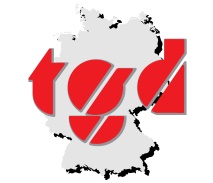 AnonymisierungszifferAuswahlverfahrenBEWERBUNG FÜR DIE AUSSCHREIBUNG: Projektleiter*in / Online-Beratung gegen religiös begründeten Extremismus_____________________________________Türkische Gemeinde in Deutschland (TGD)Sehr geehrte Bewerber*in, vielen Dank für Ihr Interesse an einer Einstellung. Ihre Bewerbung wird im anonymisierten Verfahren bearbeitet. Die Einladung zum Vorstellungsgespräch erfolgt ausschließlich auf Grund Ihrer Qualifikation. Bei anonymisierten Bewerbungen wird vom Entscheidungsgremium zunächst auf ein Foto, den Namen, die Adresse, das Geburtsdatum oder Angaben zu Alter, Familienstand oder Herkunft verzichtet. Mit Hilfe dieses Bewerbungsverfahrens möchten wir Chancengleichheit herstellen, neue Wege bei der Beschäftigtensuche gehen und die Vielfalt der Mitarbeiterinnen und Mitarbeiter fördern. Das Verfahren wurde im Rahmen eines Pilotprojektes der Antidiskriminierungsstelle erprobt. Nähere Informationen zu diesem Verfahren erhalten Sie unter www.antidiskriminierungsstelle.de . Bitte verwenden Sie bei Ihren Angaben durchgängig geschlechtsneutrale Bezeichnungen (z.B. Projektreferent*in) und vermeiden Sie Angaben, die Rückschlüsse auf Ihr Alter, Ihr Geschlecht, Ihren Familienstand, Ihre Religion oder Ihre Herkunft zulassen.Bitte fügen Sie Ihrer Bewerbung KEINE Fotos, Zeugnisse, Teilnahmebestätigungen oder Arbeitsnachweise bei. Diese Unterlagen werden erst im Falle einer Einladung zum Vorstellungsgespräch angefordert.Die Kontaktdaten werden von den weiteren Bewerbungsunterlagen getrennt. Für das Auswahlverfahren wird ein Entscheidungsgremium mit Leitungskräften bzw. Vorstandsmitgliedern gebildet, dem zusätzlich, die/der Gleichstellungsbeauftragte und angehört. Dieser Personenkreis erhält lediglich das nachfolgende Bewerbungsformular ohne Kontaktdaten. Erst nach der Entscheidung über eine Einladung zum Vorstellungsgespräch werden die Kontaktdaten über die Anonymisierungsziffer mit dem Bewerbungsformular zusammengeführt. Im Falle einer Einladung werden Sie gebeten, die vollständigen üblichen Bewerbungsunterlagen innerhalb einer Frist von einer Woche einzureichen.Bitte freilassenAnonymisierungszifferBitte freilassenAnonymisierungszifferMotivationsschreibenBitte erläutern Sie uns die Gründe Ihrer Bewerbung. Vermeiden Sie dabei Angaben, die Rückschlüsse auf Ihr Alter, Ihr Geschlecht, Ihre Herkunft, Ihren Familienstand oder Ihre Religion zulassen.SchulausbildungBerufsausbildung / Studium1. Abschluss Berufsausbildung2. Abschluss Fachhochschule/Universität3. Sonstige AbschlüsseSonstige Qualifikationen / WeiterbildungBerufserfahrung Bitte geben Sie chronologisch (von Ihrer letzten Erfahrung angefangen) Ihre beruflichen Tätigkeiten der letzten 10 Jahre an.Jetzige TätigkeitTätigkeit davorTätigkeit davorTätigkeit davorTätigkeit davorEhrenamtliches Engagement, freiberufliche Tätigkeiten1. Tätigkeit 2. Tätigkeit3. Tätigkeit4. Tätigkeit5. TätigkeitHobbysKompetenzen bezogen auf das AnforderungsprofilBitte beschreiben Sie, aus welchen Gründen Sie den einzelnen Anforderungsmerkmalen entsprechen.SprachkompetenzenBitte vermeiden Sie Angaben wie Muttersprache, Erstsprache, FremdspracheWeitere Kompetenzen / KenntnisseBitte geben Sie fünf Ihrer Kernkompetenzen an (Bsp.: Sicherer Umgang mit MS Office, Buchführung)StärkenBitte geben Sie drei Ihrer Stärken an (Bsp.: Teamfähigkeit, Kommunikationsfähigkeit, Flexibilität) und beschreiben Sie in wenigen Worten, woran Ihre Stärken zu erkennen sind.FREIWILLIGE ANGABENSchwerbehinderung – freiwillige AngabenSind Sie schwerbehindert oder schwerbehinderten Menschen gleichgestellt? Diese Angabe ist im Hinblick auf die Fördermechanismen des SGB IX für Menschen mit einer Behinderung freiwillig.Grad der Behinderung				Gleichstellung vorhanden:   ja	 											 nein Migrationshintergrund – freiwillige AngabenDiese Angabe ist in Hinblick auf das Allgemeine Gleichbehandlungsgesetz (AGG, § 5) freiwillig. Sind Sie oder Ihre Vorfahren (Großeltern, Eltern) nach 1949 in die Bundesrepublik Deutschland bzw. DDR eingewandert?                                                                                                       ja	                                                                                                    nein Auch wenn Sie oben mit „ja“ angekreuzt haben, ist die nachfolgende Angabe freiwillig.Falls ja, welcher Migrationshintergrund: ___________________In welchem Medium sind Sie erstmals auf die Stellenausschreibung aufmerksam geworden? Diese Frage ist freiwillig und dient der internen Bewertung für eine Optimierung zukünftiger Stellenausschreibungen.Datenschutzerklärung:Zur Bearbeitung Ihrer Online-Bewerbung erheben, verarbeiten und nutzen wir Ihre personenbezogenen Daten. Mit dem Absenden Ihrer Bewerbung erklären Sie sich mit der elektronischen Verarbeitung Ihrer Daten einverstanden.Der Schutz Ihrer personenbezogener Daten ist uns sehr wichtig. Wir werden Ihre Daten ausschließlich zum Zwecke der Anwerbung und Einstellung entsprechend der gesetzlichen Bestimmungen speichern und streng vertraulich behandeln. Eine Weitergabe der Daten an Dritte erfolgt nicht. Soweit wir zur Durchführung und Abwicklung des Verarbeitungsprozesses Dienstleistungen Dritter in Anspruch nehmen, werden die Bestimmungen des Bundesdatenschutzgesetzes eingehalten.Ihre Bewerbungsdaten werden zur sicheren Übertragung per SSL-Verschlüsselung (128-bit Verschlüsselung) versandt.Dauer der SpeicherungPersonenbezogene Daten, die uns über das „Anonymisierte Bewerbungsverfahren“ mitgeteilt worden sind, werden nur so lange gespeichert, bis der Zweck erfüllt ist, zu dem sie uns anvertraut wurden.Ihre RechteSollten Sie mit der Speicherung Ihrer personenbezogenen Daten nicht mehr einverstanden oder diese unrichtig geworden sein, werden wir auf eine entsprechende Weisung hin im Rahmen der gesetzlichen Bestimmungen die Löschung, Korrektur oder Sperrung Ihrer Daten veranlassen. Auf Wunsch erhalten Sie Auskunft über alle personenbezogenen Daten, die wir über Sie gespeichert haben. Bei Fragen zur Erhebung, Verarbeitung oder Nutzung Ihrer personenbezogenen Daten, für Auskünfte, Berichtigung, Sperrung oder Löschung von Daten im Rahmen des „Anonymisierte Bewerbungsverfahrens“ wenden Sie sich bitte an: Ich habe die Datenschutzbestimmungen gelesen und akzeptiere sie.Bitte nur ankreuzen, keine Unterschrift erforderlich! KontaktdatenAnredeTitelVornameNachnameStraße und HausnummerPLZ / OrtTelefonnummerE-MailadresseBewerbungsformularHöchster SchulabschlussAbschluss alsAusbildungsbetrieb Abschluss alsHochschuleThema der AbschlussarbeitAbschluss als Ausbildungsbetrieb Hochschule/Thema der AbschlussarbeitArtInstitut1.2.3.4.FunktionArbeitgebendes UnternehmenDauer der TätigkeitMonate:Schwerpunkte der TätigkeitFunktionArbeitgebendes UnternehmenDauer der TätigkeitMonate:Schwerpunkte der TätigkeitFunktionArbeitgebendes UnternehmenDauer der TätigkeitMonate:Schwerpunkte der TätigkeitFunktionArbeitgebendes UnternehmenDauer der TätigkeitMonate:Schwerpunkte der TätigkeitFunktionArbeitgebendes UnternehmenDauer der Tätigkeit Monate:Schwerpunkte der TätigkeitArt der TätigkeitDauer der TätigkeitMonate:Organisation / UnternehmenArt der TätigkeitDauer der TätigkeitMonate:Organisation / UnternehmenArt der TätigkeitDauer der TätigkeitMonate:Organisation / UnternehmenArt der TätigkeitDauer der TätigkeitMonate:Organisation / UnternehmenArt der TätigkeitDauer der TätigkeitMonate:Organisation / Unternehmen1Haben Sie Erfahrungen in der psychosozialen Beratung allgemein? Und speziell in der Online-Beratung?2Haben Sie Erfahrungen in der präventiv-pädagogischen Arbeit gegen religiös begründeten Extremismus?3Über welche Kenntnisse verfügen Sie in Bezug auf religiös begründeten Extremismus in Deutschland?4Über welche Kenntnisse verfügen Sie in Bezug auf die Ausgangslage von Migrantenorganisationen und islamischen Verbänden?5Besitzen Sie Diversity-Kompetenzen – insbesondere im religions- wie kultursensiblen Bereich? Wenn ja, wo und wie haben Sie diese erworben?6Welche Erfahrung haben Sie im Bereich des Projektmanagements? Wo (Verein/Unternehmen/Land) haben Sie diese erworben?Sprachein Wortin Schrift (verhandlungssicher/ fließend/ gut/ Grundkenntnisse)(verhandlungssicher/ fließend/ gut/ Grundkenntnisse)1234512345123